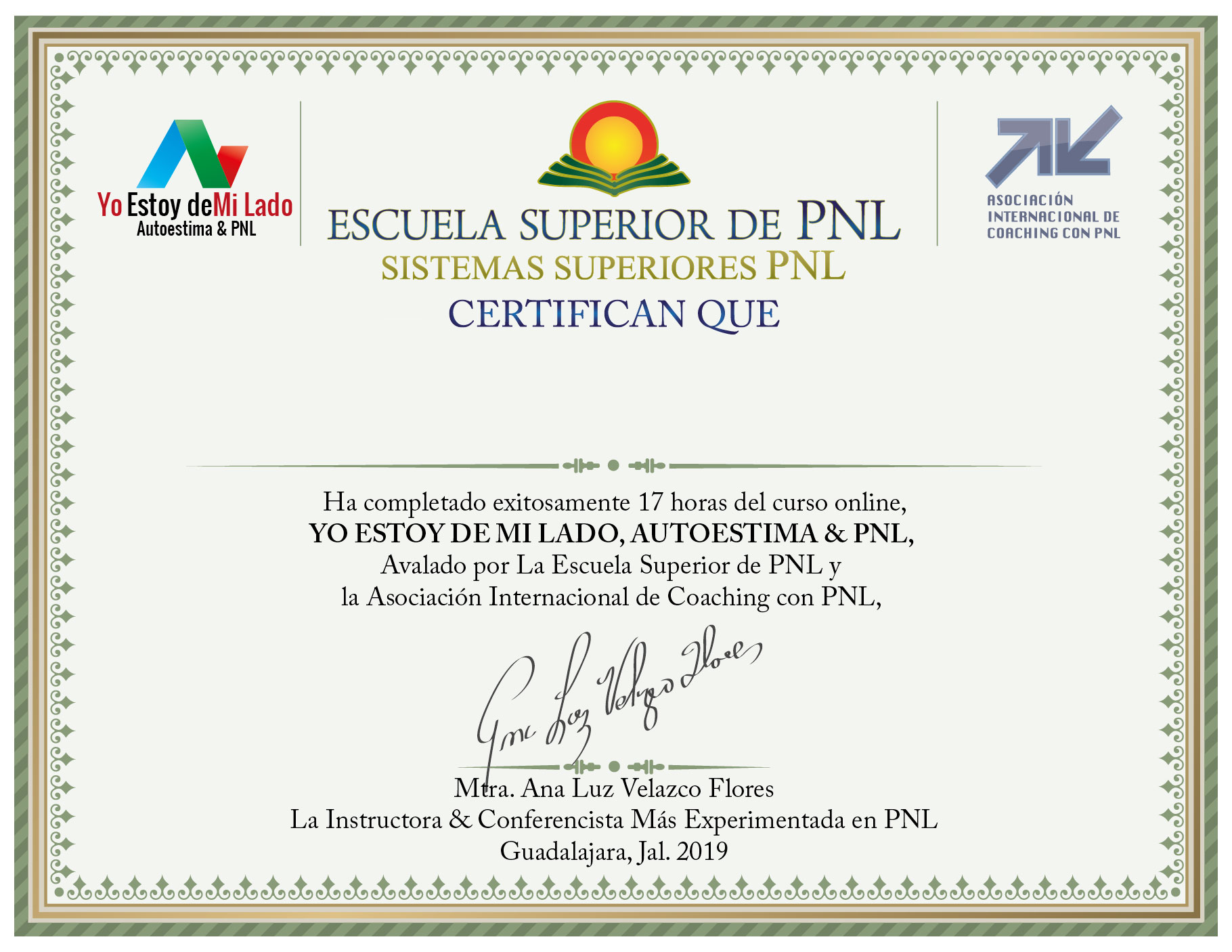 AQUÍ TU NOMBRE